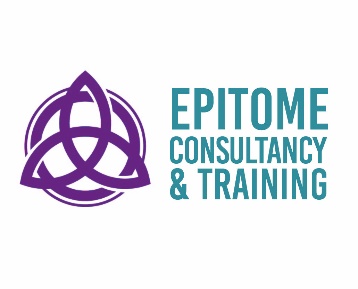 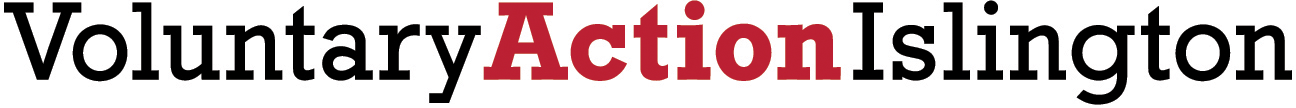 Voluntary Action Islington, in partnership with Epitome Consultancy and Training have an exciting training plan that is available to voluntary and community groups in Islington at a discounted price.The sessions have been planned around the development needs of local groups.All of the sessions will be held on zoom, with a maximum of 3 hours per day.If you would like any further information please contact kay@epitomeconsultancy.co.ukSubjectDeveloping a Fundraising StrategyDates11th & 13th May 2021  (both sessions)Time10am - 1pmCourse ContentThe importance of a fundraising strategyWho should be involved -aka getting your Board onboardReviewing and evaluating your current fundraising activityIdentifying the needGoal settingRisk assessmentLearning OutcomesHeld over 2 x 3 hour sessions you will learn about the importance of planning your fundraising strategy, showing you how to prepare prior to developing your strategy.We will help you to identify sources of income and consider alternatives to grants and Trusts.At the end you will be equipped to create a focussed and SMART strategy, with clear objectives and audiencesWho Should AttendThis course is best suited to:Those who have some experience fundraisingSenior ManagersFundraising ManagersTrustees and DirectorsPrice and Booking InfoFor VAI members £60 ppNon VAI members £80 ppBook Your Place HereSubjectFinancial Planning and Budgeting Dates25th & 26 May 2021   (both sessions)Time1pm – 4pmCourse ContentBudgeting and ForecastingCash FlowManaging Petty CashManaging Income and ExpenditureFinancial ComplianceReporting AccountsLearning OutcomesHeld over 2 x  3 hour sessions this course will help you to understand how to develop a realistic budget and report against it.You will lean about cash flow and managing income and expenditureAt the end you will understand the importance of budgeting, and how to use budgets in fundraising and organisational development, as well as open and transparent reportingWho Should AttendThis course is suitable for anyone responsible for setting or managing budgets:Finance officersManagersTrustees and DirectorsFinance VolunteersPeople setting up new organisationsPrice and Booking InfoFor VAI members £60 ppNon VAI members £80 ppBook your place hereSubjectCreating a Theory of Change Dates16th June 2021Time10am - 1pm Course ContentWhat is a Theory of ChangeDeveloping a Theory of ChangeDifferent Formats and Complexity of Theories of ChangeLearning OutcomesThis half day course will help you to understand how and why developing a Theory of Change will inform your fundraising strategy and help in reporting and evaluationWho Should AttendThis session is best suited to:Project managersSenior managersTrustees and DirectorsPrice and Booking InfoFor VAI members £30 ppNon VAI members £40 ppBook your place hereSubjectPractical Fundraising Skills Dates23rd & 25th June 2021 (both days)Time10am - 1pm Course ContentSetting the groundworkSetting the budgetResearching fundersHow to write and effective funding applicationDiversifying your incomeLearning OutcomesHeld over 2 x  3 hour sessions this course will equip you with the knowledge and skills to secure funding.  You will understand the important elements of completing a grant application, and some of the common mistakes that are made.You will be able to being thinking about how to diversify your income, through face to face activities, corporate support etc.Who Should AttendThis sessions is suitable for:Anyone who is new to fundraisingFundraisers who want to refresh their skillsThose who are interested in fundraising as a careerPrice and Booking InfoFor VAI members £60 ppNon VAI members £80 ppBook your place hereSubjectPractical Fundraising Skills Dates23rd & 25th June 2021 (both days)Time10am - 1pm Course ContentSetting the groundworkSetting the budgetResearching fundersHow to write and effective funding applicationDiversifying your incomeLearning OutcomesHeld over 2 x  3 hour sessions this course will equip you with the knowledge and skills to secure funding.  You will understand the important elements of completing a grant application, and some of the common mistakes that are made.You will be able to being thinking about how to diversify your income, through face to face activities, corporate support etc.Who Should AttendThis sessions is suitable for:Anyone who is new to fundraisingFundraisers who want to refresh their skillsThose who are interested in fundraising as a careerPrice and Booking InfoFor VAI members £60 ppNon VAI members £80 ppBook your place hereSubjectHow to evaluate and measure the impact of your project Dates12th & 14th July 2021 (both sessions)Time10am - 1pm Course ContentWhy measuring impact is importantDifference between monitoring and impactOutput – Outcomes – ImpactHow to measure ImpactHow to write an Impact ReportLearning OutcomesHeld over 2 x  3 hour sessions you will learn about the difference between monitoring and evaluation.  How to capture both qualitative and quantitative data.The role of a Theory of Change in measuring impact and a structure for writing an impact reportWho Should AttendThis course will be particularly useful for:Project managersFundraisersAnyone who needs to understand how to effectively evaluate their workPrice and Booking InfoFor VAI members £60 ppNon VAI members £80 ppBook your place hereSubjectProject ManagementDates13th, 16th, 20th & 23rd July  (All sessions)Time10am - 1pm Course ContentDeveloping a Project PlanSetting the Business Case	Identify roles & responsibilitiesPlan who communicates with whomMonitor progress  	Manage risksControl changeClosing the projectLearning OutcomesHeld over 4 x  3 hour sessions this course provides extensive learning on how to manage a project well, from developing your plan to closing the project.You will have tasks to complete to embed your learning.Who Should AttendThis course is ideal for:Project managers who have had no formal trainingPeople who are looking to develop skills in project management Price and Booking InfoFor VAI members £150 ppNon VAI members £100 ppBook your place here